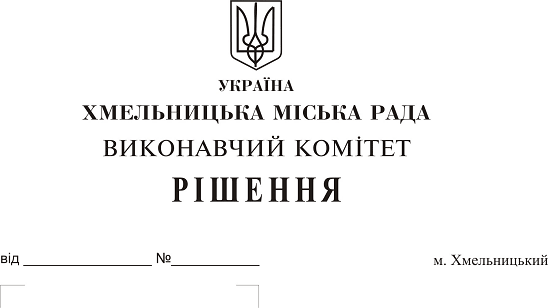             Про надання дозволу на  передачу             майна  з балансу міського комунального            підприємства – ринок «Ранковий»             на баланс виконавчого комітету             Хмельницької міської ради           Розглянувши клопотання заступника міського голови В. Гончарука,  міського комунального підприємства – ринок «Ранковий», керуючись Законом України «Про місцеве самоврядування в Україні», рішенням 28-ї сесії Хмельницької міської ради від         30.10.2013 року № 11 «Про впорядкування управління об’єктами комунальної власності територіальної громади міста Хмельницького», виконавчий комітет міської радиВИРІШИВ:          1. Надати дозвіл на передачу майна з балансу міського комунального підприємства – ринок «Ранковий» на баланс виконавчого комітету Хмельницької міської ради, а саме:          - кондиціонери спліт-с.AC ELECTRIC ACER- 09HJ/№1 (on-off/09K) в кількості 2 шт., первісною вартістю 10 498,30 грн., знос 00 грн., залишкова вартість 10498,30 грн.;         - принтери CANON LBP-6030B в кількості 3 шт. первісною вартістю 12960,00 грн.,   знос  00 грн., залишкова вартість 12960,00 грн.          2. Контроль за виконанням рішення покласти на  заступника міського голови  В. ГончарукаМіський голова                                                                                                     О. Симчишин